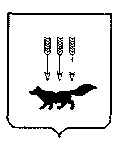 ПОСТАНОВЛЕНИЕАДМИНИСТРАЦИИ городского округа САРАНСКот   «    03   »    апреля     2019 г.                                                   			№ 627Об утверждении документации по внесению изменений в документацию по планировке территории, ограниченной железной дорогой и улицами Московская, Республиканская, Красная г. Саранска, в части выполнения проекта межевания земельного участка, расположенного по адресу: г. Саранск, ул. Московская, 34 	Принимая во внимание обращение общества с ограниченной ответственностью «Проект-Сити» от 4 марта 2019 года № 83, в соответствии с Федеральным законом           от 6 октября 2003 года № 131-ФЗ «Об общих принципах организации местного самоуправления в Российской Федерации», статьями 45, 46 Градостроительного кодекса Российской Федерации, постановлением Администрации городского округа Саранск           от 16 мая 2011 года № 1192 «Об утверждении документации по планировке территории, ограниченной железной дорогой и улицами Московская, Республиканская, Красная              г. Саранска» (с изменениями, внесенными постановлением Администрации городского округа Саранск от 14 февраля 2018 года № 348), постановлением Администрации городского округа Саранск от 11 мая 2018 года № 1091 «О подготовке документации по внесению изменений в документацию по планировке территории, ограниченной железной дорогой и улицами Московская, Республиканская, Красная г. Саранска, в части выполнения проекта межевания земельного участка, расположенного по адресу:  г. Саранск, ул. Московская, 34», постановлением Главы городского округа Саранск             от 13 декабря 2018 года № 430-ПГ «О вынесении на публичные слушания вопроса о внесении изменений в документацию по планировке территории, ограниченной железной дорогой и улицами Московская, Республиканская, Красная г. Саранска, в части выполнения проекта межевания земельного участка, расположенного по адресу:           г. Саранск, ул. Московская, 34», с учетом протокола публичных слушаний по вопросу внесения изменений в документацию по планировке территории (проект межевания территории), проведенных 15 января 2019 года, заключения о результатах публичных слушаний, опубликованного в газете «Вечерний Саранск» от 30 января 2019 года № 4 (1377), иных прилагаемых документов Администрация городского округа Саранск                                      п о с т а н о в л я е т: 	1. Утвердить документацию по внесению изменений в документацию по планировке территории, ограниченной железной дорогой и улицами Московская, Республиканская, Красная г. Саранска, в части выполнения проекта межевания земельного участка, расположенного по адресу: г. Саранск, ул. Московская, 34,  согласно приложению к настоящему постановлению (заказчик – Лизин С.Н.). 2. Контроль за исполнением настоящего постановления возложить                               на Заместителя Главы городского круга Саранск – Директора Департамента перспективного развития Администрации городского округа Саранск. 3. Настоящее постановление вступает в силу со дня его официального опубликования.Глава городского округа Саранск				                               П. Н. Тултаев				     Приложение  к постановлению Администрации городского округа Саранск от «03» апреля 2019 г. № 627Состав документации по внесению изменений в документацию по планировке территории, ограниченной железной дорогой и улицами Московская, Республиканская, Красная г. Саранска, в части выполнения проекта межевания земельного участка, расположенного по адресу: г. Саранск, ул. Московская, 34    №п/пНаименование документа1.1.Пояснительная записка2.2.Графическая часть2.12.1Проект межевания территории2.1.12.1.1Основная часть проекта межевания территории2.1.22.1.2Схема расположения элемента планировочной структуры (по материалам генерального плана г.о. Саранск, 2014 г.) 2.1.32.1.3Чертеж межевания территории. Чертеж границ зон действия публичных сервитутов (1 этап)  М 1:5002.1.42.1.4Чертеж межевания территории. Чертеж границ зон действия публичных сервитутов (2 этап)  М 1:5002.1.52.1.5Чертеж межевания территории. Чертеж границ зон действия публичных сервитутов (3 этап)  М 1:5002.22.2Материалы по обоснованию проекта межевания территории2.2.12.2.1Чертеж границ существующих земельных участков. Чертеж местоположения существующих объектов капитального строительства.           Чертеж границ зон с особыми условиями использования территории              М 1:1000